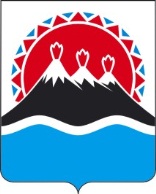 П О С Т А Н О В Л Е Н И ЕГУБЕРНАТОРА КАМЧАТСКОГО КРАЯ             г. Петропавловск-КамчатскийВ соответствии с Типовым положением об аппарате антитеррористической комиссии в субъекте Российской Федерации, утвержденным Председателем Национального антитеррористического комитета от 16.10.2017 № 3,ПОСТАНОВЛЯЮ:1. Утвердить Положение об аппарате антитеррористической комиссии Камчатского края согласно приложению к настоящему постановлению.2. Настоящее постановление вступает в силу через 10 дней после дня его официального опубликования.Губернатор Камчатского края						   В.И. ИлюхинСОГЛАСОВАНО:ВрИО начальника отдела общественной безопасности и по делам казачества Министерства специальных программ и по делам Казачества Камчатского края 					        С.А. ЦысьИсп. Цысь Сергей АлександровичТел.: 8 (4152) 42-47-14Министерство специальных программ и по делам казачества Камчатского краяПриложение к постановлениюГубернатора Камчатского краяот _________________ № ____ПОЛОЖЕНИЕ об аппарате антитеррористической комиссии Камчатского краяОбщие положенияФункции аппарата антитеррористической комиссии Камчатского края (далее – Комиссия) исполняет отдел общественной безопасности и по делам казачества Министерства специальных программ и по делам казачества Камчатского края, который осуществляет организационное и материально-техническое обеспечение деятельности Комиссии.Аппарат Комиссии в своей деятельности руководствуется Конституцией Российской Федерации, федеральными конституционными законами, федеральными законами, указами и распоряжениями Президента Российской Федерации, постановлениями и распоряжениями Правительства Российской Федерации, законами и иными нормативными правовыми актами Камчатского края, решениями Национального антитеррористического комитета (далее – НАК), правовыми актами председателя НАК, решениями Комиссии и организационно-распорядительными документами председателя Комиссии. Аппарат Комиссии возглавляет заместитель Председателя Правительства Камчатского края – Министр специальных программ и по делам казачества Камчатского края (руководитель аппарата Комиссии), ответственный за организацию работы аппарата Комиссии, назначаемый на должность и освобождаемый от нее Губернатором Камчатского края в установленном порядке. Руководитель аппарата Комиссии подчиняется непосредственно председателю Комиссии.Основные задачи2.1. Обеспечение подготовки и принятия решений Комиссии.2.2. Обеспечение реализации функций Комиссии по мониторингу политических, социально-экономических и иных процессов в Камчатском крае, оказывающих влияние на ситуацию в области противодействия терроризму, подготовке предложений НАК по формированию государственной политики и совершенствованию нормативного правового регулирования в области профилактики терроризма, минимизации и (или) ликвидации последствий его проявлений.Обеспечение реализации функций Комиссии по координации деятельности территориальных органов федеральных органов исполнительной власти, исполнительных органов государственной власти Камчатского края и органов местного самоуправления муниципальных образований в Камчатском крае по профилактике терроризма, а также по минимизации и (или) ликвидации последствий его проявлений.2.4. Обеспечение реализации функций Комиссии по информационному сопровождению деятельности по профилактике терроризма, а также по минимизации и (или) ликвидации последствий его проявлений.2.5. Обеспечение реализации полномочий председателя Комиссии по установлению, изменению или отмене уровней террористической опасности.Основные функцииВ сфере обеспечения подготовки и принятия решений Комиссии:Разработка организационных и распорядительных документов и внесение предложений по информационно-аналитическому обеспечению деятельности Комиссии территориальными органами федеральных органов исполнительной власти и исполнительными органами государственной власти Камчатского края.Подготовка информационно-аналитических материалов к заседаниям Комиссии.Подготовка проектов решений Комиссии.Подготовка проектов планов работы Комиссии.Организация подготовки заседаний Комиссии.Контроль за своевременностью подготовки и представления территориальными органами федеральных органов исполнительной власти и исполнительными органами государственной власти Камчатского края материалов для рассмотрения на заседаниях Комиссии.Организация материально-технического обеспечения заседаний Комиссии.В сфере обеспечения реализации функций Комиссии по мониторингу политических, социально-экономических и иных процессов в Камчатском крае, оказывающих влияние на ситуацию в области противодействия терроризму, подготовке предложений НАК по формированию государственной политики и совершенствованию нормативного правового регулирования в области профилактики терроризма, минимизации и (или) ликвидации последствий его проявлений:Участие в организации и осуществлении мониторинга политических, социально-экономических и иных процессов в Камчатском крае, оказывающих влияние на ситуацию в области противодействия терроризму.Участие в подготовке предложений НАК по совершенствованию нормативного правового регулирования в области профилактики терроризма, минимизации и (или) ликвидации последствий его проявлений.3.2.3. Подготовка проектов докладов в аппарат НАК о результатах деятельности Комиссии, а также предложений по совершенствованию деятельности в сфере профилактики терроризма, минимизации и (или) ликвидации последствий его проявлений.3.3. В сфере обеспечения реализации функций Комиссии по координации деятельности территориальных органов федеральных органов исполнительной власти, исполнительных органов государственной власти Камчатского края и органов местного самоуправления муниципальных образований в Камчатском крае по профилактике терроризма, а также по минимизации и (или) ликвидации последствий его проявлений:Организация взаимодействия Комиссии с аппаратом НАК, оперативным штабом в Камчатском крае, оперативным штабом в морском районе (бассейне) в городе Петропавловске-Камчатском, аппаратом полномочного представителя Президента Российской Федерации в Дальневосточном федеральном округе, антитеррористическими комиссиями в других субъектах Дальневосточного федерального округа, антитеррористическими комиссиями в муниципальных образованиях в Камчатском крае (далее АТК в МО), территориальными органами федеральных органов исполнительной власти, исполнительными органами государственной власти Камчатского края, органами местного самоуправления муниципальных образований в Камчатском крае, организациями (в том числе средствами массовой информации) и общественными объединениями.Участие в подготовке проектов государственных программ, планов и иных документов Камчатского края по профилактике терроризма, минимизации и (или) ликвидации последствий его проявлений.Контроль исполнения поручений, содержащихся в решениях Комиссии.Организация реализации решений НАК и Комиссии.Оказание консультативной и методической помощи АТК в МО.Осуществление контроля деятельности АТК в МО.Планирование и осуществление мероприятий по организации обучения сотрудников территориальных органов федеральных органов исполнительной власти, исполнительных органов государственной власти Камчатского края и органов местного самоуправления муниципальных образований в Камчатском крае, отвечающих за организацию в указанных органах мероприятий по профилактике терроризма, а также по минимизации и (или) ликвидации последствий его проявлений.Обобщение информации о деятельности рабочих органов Комиссии и подготовка предложений председателю Комиссии по ее совершенствованию.В сфере обеспечения реализации функций Комиссии по информационному сопровождению деятельности по профилактике терроризма, а также по минимизации и (или) ликвидации последствий его проявлений:Организация информирования населения через средства массовой информации о мерах по профилактике терроризма, минимизации и (или) ликвидации последствий его проявлений.Осуществление согласования позиций территориальных органов федеральных органов исполнительной власти, исполнительных органов государственной власти Камчатского края, иных государственных органов и органов местного самоуправления муниципальных образований в Камчатском крае при взаимодействии со средствами массовой информации по вопросам, касающимся освещения мер по профилактике терроризма, минимизации и (или) ликвидации последствий его проявлений.Участие в подготовке и организация размещения в средствах массовой информации и информационно-телекоммуникационной сети «Интернет» материалов о деятельности Комиссии.В сфере обеспечения реализации полномочий председателя Комиссии по установлению, изменению или отмене уровней террористической опасности:3.5.1. Подготовка материалов для принятия председателем Комиссии решения об установлении, изменении или отмене повышенного («синего») и высокого («желтого») уровней террористической опасности на территории (отдельных участках территории) Камчатского края (объектах, находящихся на территории Камчатского края) по согласованию с руководителем территориального органа безопасности в Камчатском крае, организация незамедлительного информирования председателя НАК о принятом решении председателем Комиссии.Подготовка и направление председателю НАК представления председателя Комиссии об установлении, изменении или отмене критического («красного») уровня террористической опасности на территории (отдельных участках территории) Камчатского края (объектах, находящихся на территории Камчатского края).Организация информирования населения через средства массовой информации о принятии председателем НАК или председателем Комиссии решений об установлении, изменении или отмене уровней террористической опасности, сроках, на которые они устанавливаются, о границах участка территории Камчатского края (об объекте), в пределах которого (на котором) они устанавливаются.4. ПраваЗапрашивать и получать в установленном порядке от территориальных органов федеральных органов исполнительной власти, исполнительных органов государственной власти Камчатского края и органов местного самоуправления муниципальных образований в Камчатском крае, общественных объединений, организаций и должностных лиц необходимые материалы и информацию по вопросам, отнесенным к компетенции Комиссии.Привлекать для участия в работе аппарата Комиссии должностных лиц и специалистов территориальных органов федеральных органов исполнительной власти, исполнительных органов государственной власти Камчатского края, иных государственных органов и органов местного самоуправления муниципальных образований в Камчатском крае, а также представителей общественных объединений и организаций (с их согласия).Вносить председателю Комиссии предложения по совершенствованию деятельности в сфере профилактики терроризма, минимизации и (или) ликвидации последствий его проявлений на территории Камчатского края, а также правового регулировании в указанной сфере.4.4. Давать рекомендации аппаратам (секретарям) АТК в МО по совершенствованию их деятельности.5. Организация деятельностиАппарат Комиссии строит свою работу на плановой основе во взаимодействии с аппаратами оперативного штаба в Камчатском крае и оперативного штаба в морском районе (бассейне) в городе Петропавловске-Камчатском.Аппарат Комиссии в пределах компетенции и в установленном порядке осуществляет хранение и использование служебных документов и материалов, в том числе содержащих сведения ограниченного распространения и составляющих государственную тайну, необходимых для обеспечения деятельности Комиссии и ее аппарата.Положение об аппарате Комиссии утверждается постановлением Губернатора Камчатского края.Руководитель аппарата Комиссии:Организует работу аппарата Комиссии и контроль исполнения поручений, содержащихся в решениях Комиссии, готовит предложения председателю Комиссии по организационному развитию аппарата Комиссии, обеспечению его кадровыми ресурсами и их профессиональному обучению.Является непосредственным начальником (руководителем) для сотрудников аппарата Комиссии.Разрабатывает должностные регламенты сотрудников аппарата Комиссии и организует их утверждение в установленном порядке.Ведет от имени аппарата Комиссии служебную переписку с территориальными органами федеральных органов исполнительной власти, исполнительных органов государственной власти Камчатского края, иными государственными органами Камчатского края и органами местного самоуправления муниципальных образований в Камчатском крае.Финансовое, материально-техническое и другие виды обеспечения аппарата Комиссии осуществляются Министерством специальных программ и по делам казачества Камчатского края в установленном порядке.Контроль за деятельностью аппарата Комиссии осуществляет председатель Комиссии.Аппарат Комиссии может иметь бланк со своим наименованием.Пояснительная запискак проекту постановления Губернатора Камчатского края «Об утверждении Положения об аппарате антитеррористической комиссии Камчатского края»Проект постановления Губернатора Камчатского края «Об утверждении положения об аппарате антитеррористической комиссии Камчатского края» разработан на основе Типового положения об аппарате антитеррористической комиссии в субъекте Российской Федерации, утвержденного Председателем Национального антитеррористического комитета от 16.10.2017 № 3.Издание данного проекта постановления Губернатора Камчатского края не потребует выделения дополнительных ассигнований из краевого бюджета.Проект постановления Губернатора Камчатского края «Об утверждении положения об аппарате антитеррористической комиссии Камчатского края» 05.12.2017 года размещен на официальном сайте исполнительных органов государственной власти Камчатского края в сети Интернет для проведения независимой антикоррупционной экспертизы в срок до 13.12.2017 года.Данный проект не подлежит оценке регулирующего воздействия в соответствии с постановлением Правительства Камчатского края от 06.06.2013    № 233-П «Об утверждении Порядка проведения оценки регулирующего воздействия проектов нормативных правовых актов Камчатского края и экспертизы нормативных правовых актов Камчатского края».№Об утверждении Положения об аппарате антитеррористической комиссии Камчатского краяЗаместитель Председателя Правительства Камчатского края - Министр специальных программ и по делам казачества Камчатского края         С.И. ХабаровНачальник Главного правового управления Губернатора и Правительства Камчатского края                    С.Н. Гудин